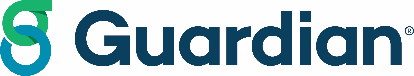 Why Guardian for Technology?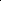 Guardian has regional Technology Practice Leaders:  Guardian’s Technology Practice Leaders (TPLs) are a unique position to Guardian. They are responsible for partnering with our broker, technology partners and internal sales teams to help support them with their benefit technology needs. TPLs are regionalized and aligned with Guardian’s sales divisions to provide consultation on all thing’s benefits technology. What guidance does the Technology Practice Leader provide?Provide consultation as to how Guardian products and features fit and should be configured on leading technology platformsDevelop Guardrail documents that document how various platforms can and can’t configure the Guardian products and features Explain the existing and emerging technology tools that Guardian is developing to help streamline and simplify benefit administration (e.g. Lunch and Learns on APIs, integrated EOI, etc.)Engage with clients who have questions about HR technology and how Guardian’s tools can support their needsWho is UBA’s National Technology Practice Leader?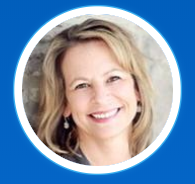 Sherri MeitzlerSherri_Meitzler@glic.com610-807-6887